“Studio Logopedico” di Mestre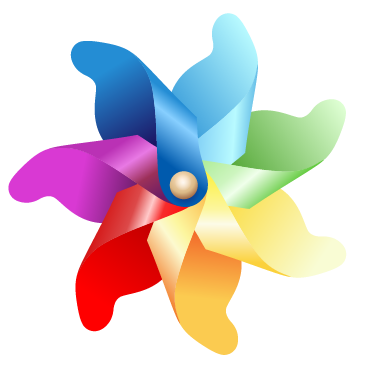 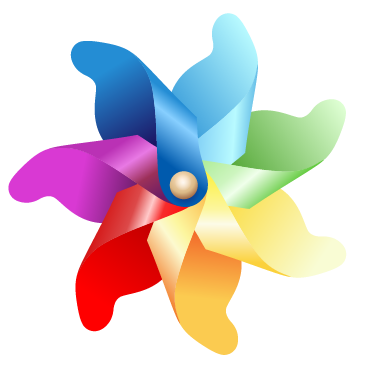 Sedi: Via Rubicone 16-22, 30173 Mestre-Venezia (Ve)  Via Volturno 49, 30173 Mestre-Venezia (Ve)Corso di formazione CORSO BASE DSACompilare (al computer) obbligatoriamente tutte le vociData                                                          Data                                                          Nome                                                              Cognome                                                                           Nome                                                              Cognome                                                                           Indirizzo (Via/Piazza- N°-Città-Provincia)                                                                                 Indirizzo (Via/Piazza- N°-Città-Provincia)                                                                                 Telefono da chiamare in caso di comunicazioni relative al corso                                                                  Telefono da chiamare in caso di comunicazioni relative al corso                                                                  Mail                                                                                             Mail                                                                                             DATI PER LA FATTURAZIONENome                                                               Cognome                                                                             Indirizzo (Via/Piazza- N°-Città-Provincia )                                                                                              Codice Fiscale:                                                                         Partita IVA:                                                           DATI PER LA FATTURAZIONENome                                                               Cognome                                                                             Indirizzo (Via/Piazza- N°-Città-Provincia )                                                                                              Codice Fiscale:                                                                         Partita IVA:                                                           PROFESSIONE                                                                               Scuola di appartenenza                                                                                                                                                  PROFESSIONE                                                                               Scuola di appartenenza                                                                                                                                                  Materie di insegnamento                                                                                                                                                 Materie di insegnamento                                                                                                                                                 AUTORIZZAZIONIAUTORIZZAZIONI(mettere una X )                SI               NO           Se SI, acconsente a ricevere le informazioni relative ai corsi tramite e-mail?                    Se SI, acconsente a ricevere le informazioni relative ai corsi tramite e-mail?                    (mettere una X )                SI                                            NO           Qualora non volesse essere contattato/a tramite posta elettronica, troverà tutte le informazioni sui nostri corsi nel sito  www.studiologopedico-mestre.it , nelle NEWS della home page e/o nella sezione “ATTIVITA’ → CORSI DI FORMAZIONE”(mettere una X )                SI                                            NO           Qualora non volesse essere contattato/a tramite posta elettronica, troverà tutte le informazioni sui nostri corsi nel sito  www.studiologopedico-mestre.it , nelle NEWS della home page e/o nella sezione “ATTIVITA’ → CORSI DI FORMAZIONE”Ha già partecipato ad un corso proposto dallo Studio Logopedico?             Il/la sottoscritto/a:                                                                                                                                        Autorizza il trattamento dei dati personali riportati nella presente dichiarazione limitatamente alla procedura per la partecipazione alle attività dello Studio Logopedico di Mestre (Ve), ai sensi dell’art. 23, D. Lgs. N. 196/2003.Firma (da apporre il primo giorno del corso):                                                                  Data:    Ha già partecipato ad un corso proposto dallo Studio Logopedico?             Il/la sottoscritto/a:                                                                                                                                        Autorizza il trattamento dei dati personali riportati nella presente dichiarazione limitatamente alla procedura per la partecipazione alle attività dello Studio Logopedico di Mestre (Ve), ai sensi dell’art. 23, D. Lgs. N. 196/2003.Firma (da apporre il primo giorno del corso):                                                                  Data:    Inviare la scheda di iscrizione via mail all’indirizzo: educatoristlog@gmail.com entro il 23.11.2018Per la conferma di iscrizione attendere una mail di risposta.Nel caso di rinuncia al corso si prega di comunicarlo almeno 7 giorni prima della data di inizio del corso.Inviare la scheda di iscrizione via mail all’indirizzo: educatoristlog@gmail.com entro il 23.11.2018Per la conferma di iscrizione attendere una mail di risposta.Nel caso di rinuncia al corso si prega di comunicarlo almeno 7 giorni prima della data di inizio del corso.Grazie per la collaborazioneEquipe Educativa Studio Logopedico Mestre Grazie per la collaborazioneEquipe Educativa Studio Logopedico Mestre 